Kras uitschuren: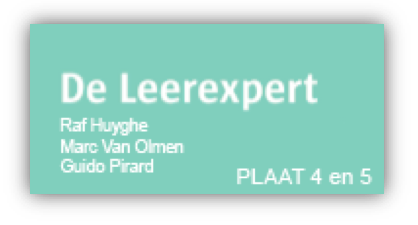 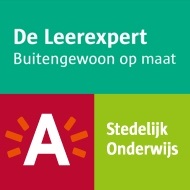 STAPPENPLANDOELSTELLINGEN  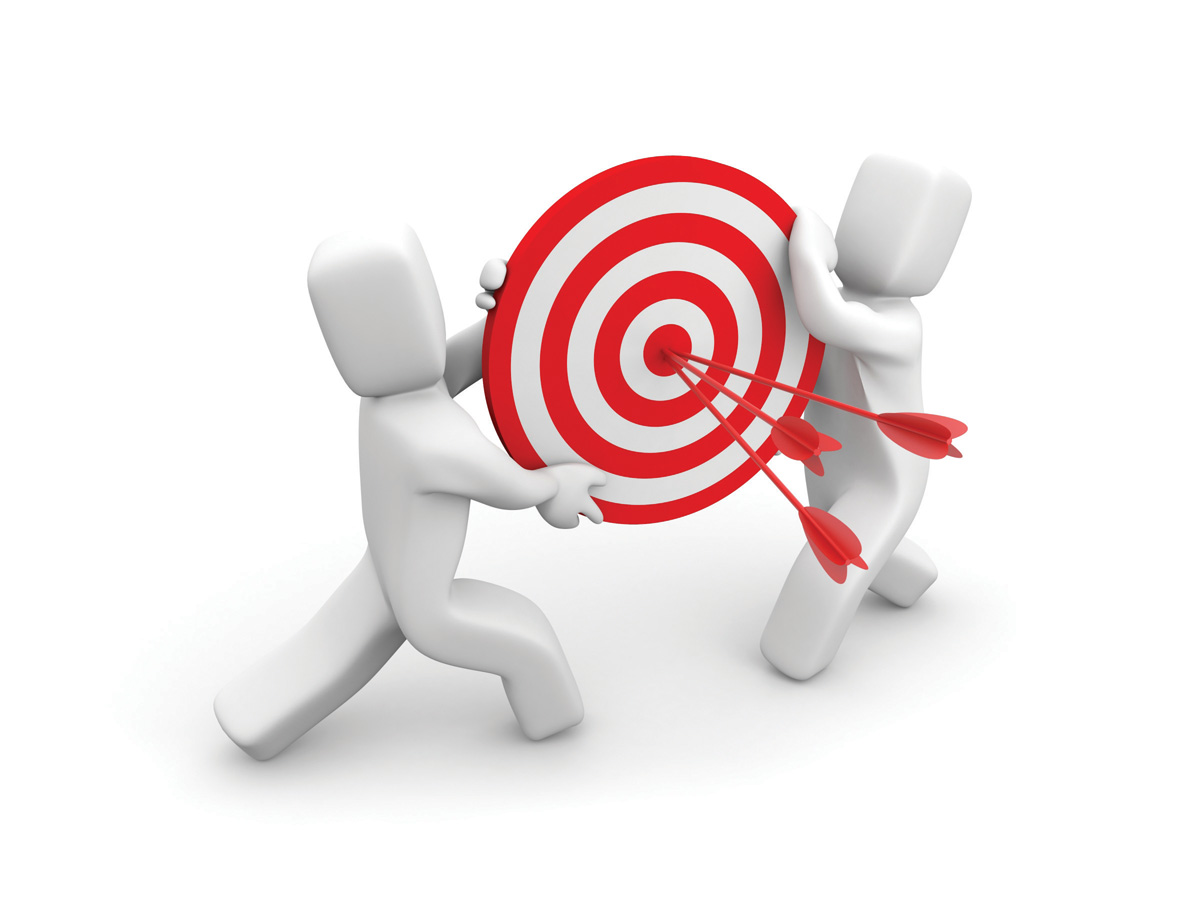 Tijdens een carrosserieherstelling moeten we krassen in het lakwerk kunnnen wegwerken en de schade van het lakwerk terug herstellen.Een kras in het lakwerk moet dan ook professioneel uitgeschuurd worden.  DOEL:De leerlingen kunnen een kras in het lakwerk zorgvuldig uitschuren zodat deze onzichtbaar is in het nieuwe lakwerk.WAAROM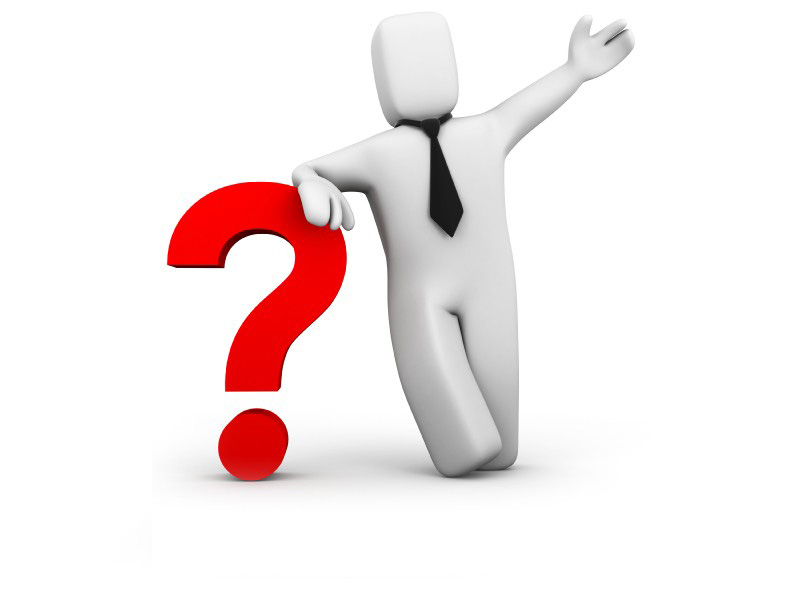 De krassen in het lakwerk van de wagen komen terug zichtbaar als je dit lakwerk herspuit.Om dit te voorkomen moeten we deze krassen eerst op een professionele manier uitschuren zodat ze niet meer zichtbaar worden na het spuitwerk.WERKWIJZE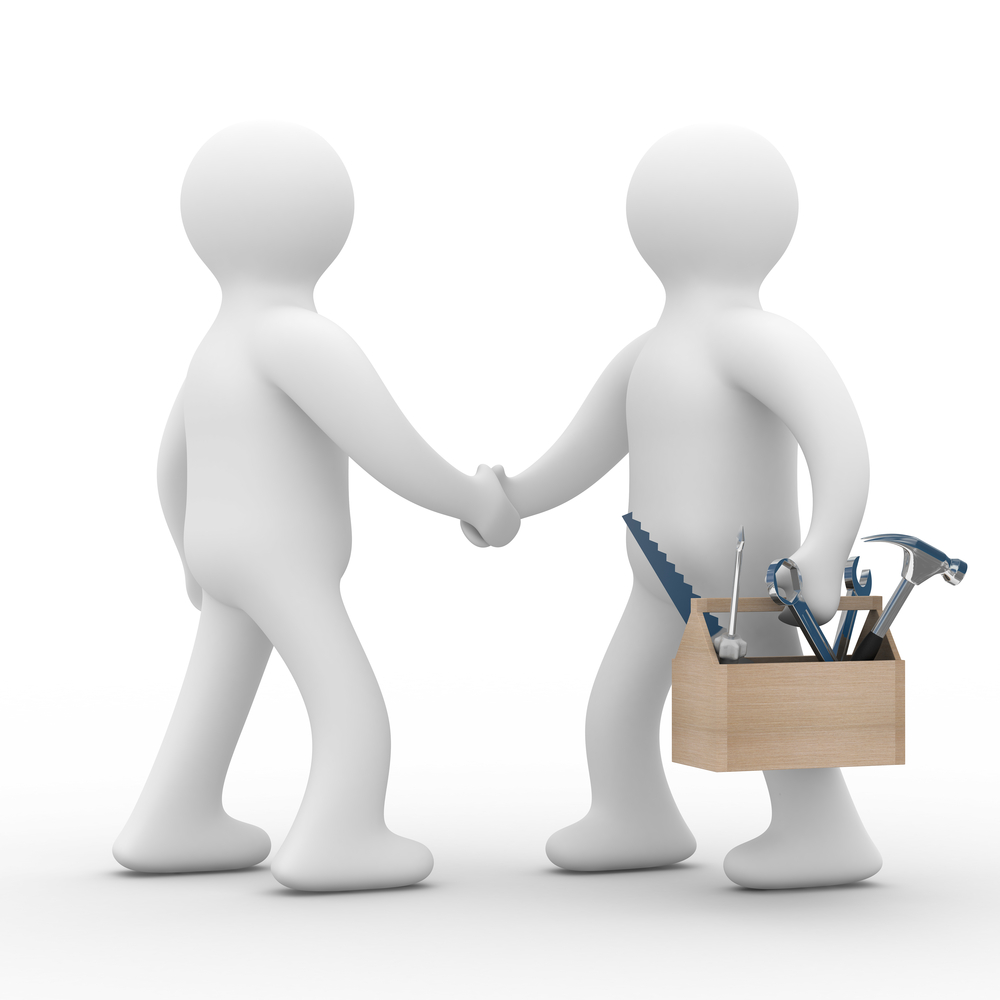 *** LEES AANDACHTIG STAP VOOR STAP! ***STAP 1Ontvet eerst het auto-onderdeel!STAP 2Sommige hinderlijke onderdelen moet je eerst afplakken:
Klinken, spiegels, lichten of bagetten, enz.,
… zodat je deze niet beschadigt als je de kras gaat uitschuren.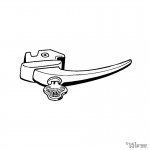 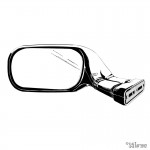 STAP 3De kras vakkundig (vlak)schuren met
een excentrisch roterende schuurmachine. Respecteer hierbij de korrelgrofte: 320 – 400.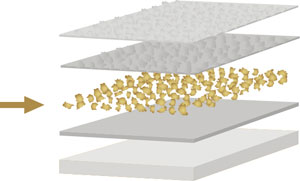 STAP 4Hou de excentrisch roterende schuurmachine altijd plat op het werkstuk!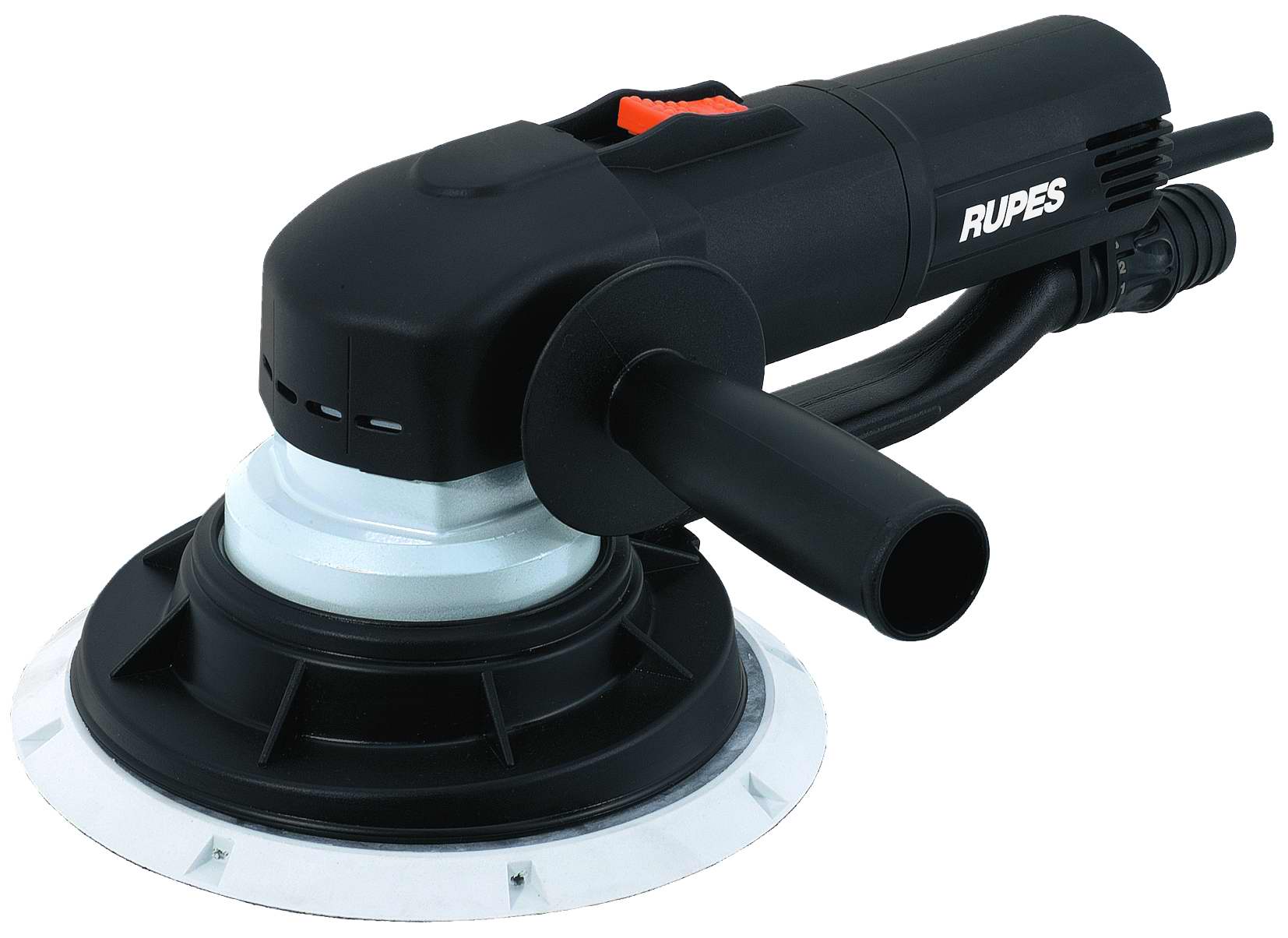 STAP 5Pas de juiste uitschuurtechniek toe! 
Schuur de verloopranden steeds in de vorm van een mooie wolk!STAP 6Controleer steeds je werkstuk na enkele schuurmomenten!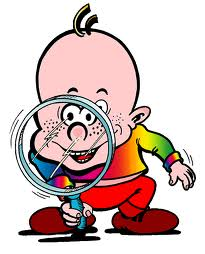 STAP 7Ontstof en ontvet je werkstuk na het schuren! STAP 8Plak het werkstuk zorgvuldig af om grondverf op het uitgeschuurde gedeelte aan te brengen!
                                        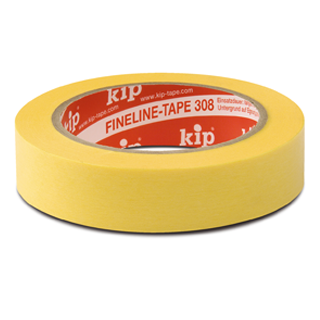 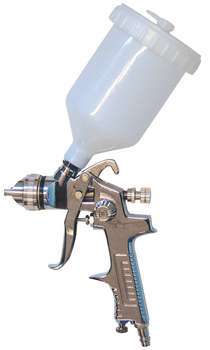 STAP 9Na het aanbrengen van de grondverf moet deze 
grondverf gedroogd worden met een IR-droger.
(60 cm afstand)VERWACHTINGEN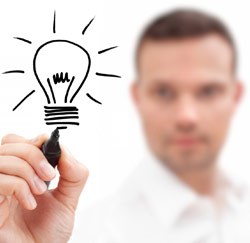 VANDAAG VERWACHT IK VAN JOU:Dat jij een kras in het lakwerk van een voertuig:

Perfect kan uitschuren zodat deze kras onzichtbaar is in de eindlak(ken).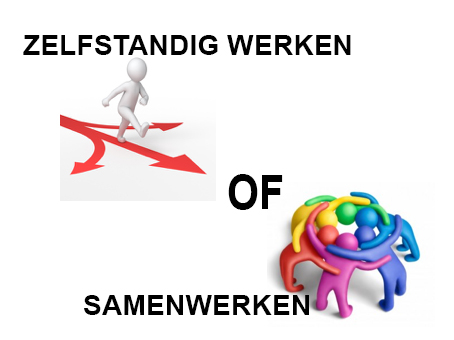 Kras uitschuren:Dit is een “zelfstandige oefening” die je eigenhandig aanpakt!GEREEDSCHAPPEN          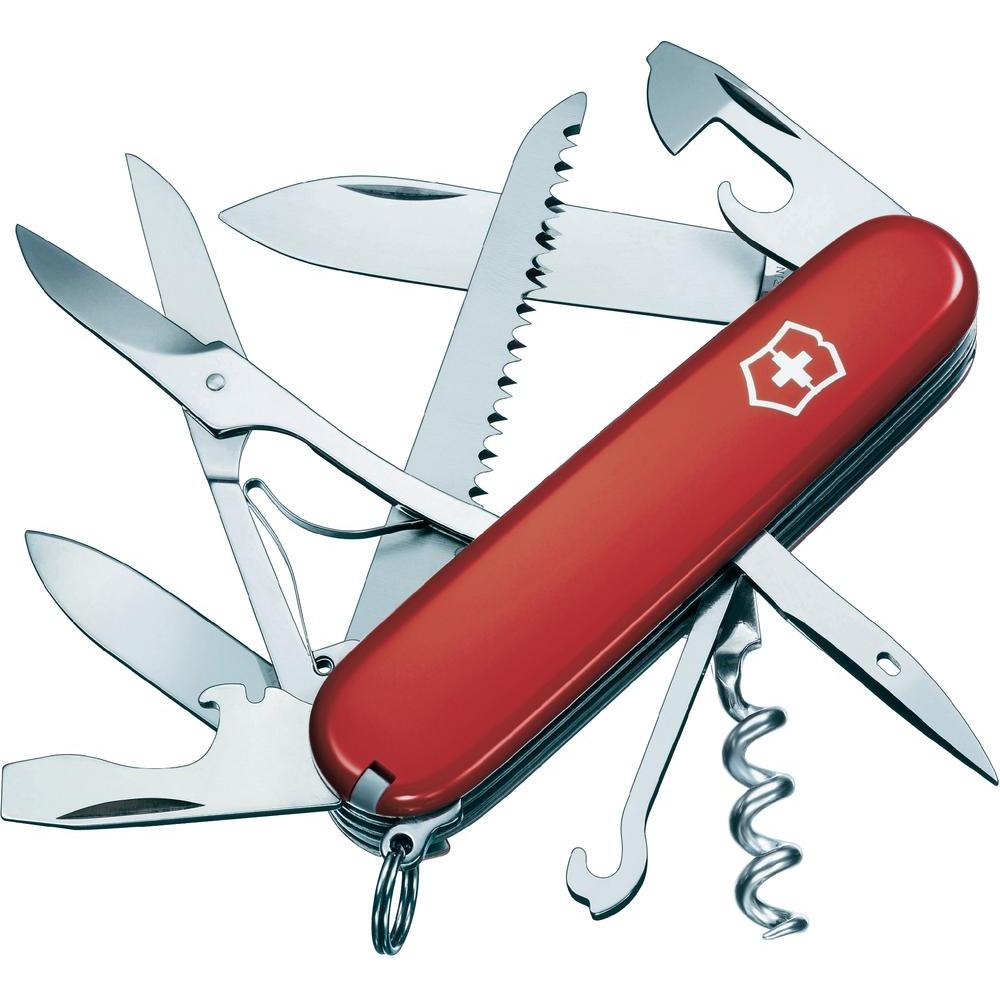 WAT HEB JIJ NODIG:OntvetterAfplaktape + afplakpapierSchuurpapierExcentrisch roterende schuurmachineStofdoekenGrondverfIR-DrogerEVALUATIE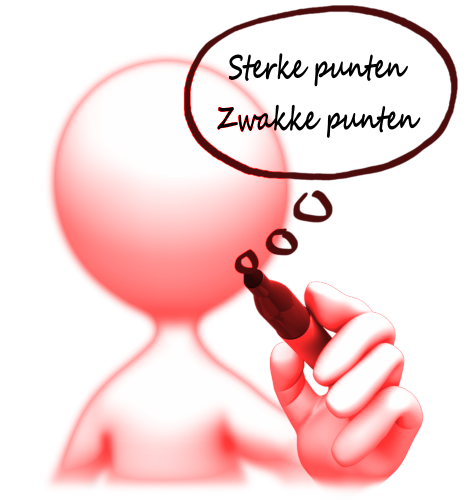 PUNTEN:Je wordt beoordeeld op de volgende werkputen:Technisch inzichtJuiste gebruik van het gereedschapResultaat(werk)AttitudeTIJDSMEETING     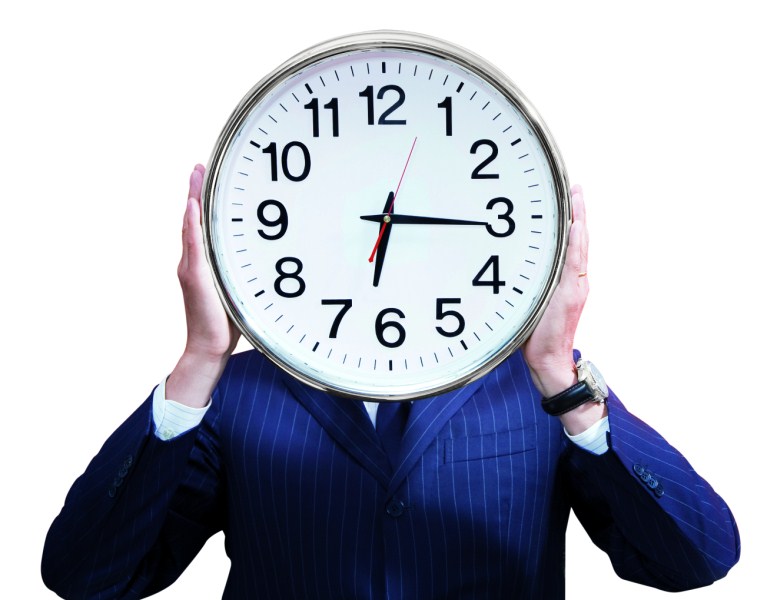 GESCHATTE WERKTIJD:Inschatten: Samen met de leerkracht.Naargelang de schade aan het onderdeel.Naargelang de grootte van het onderdeel.